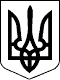 55 СЕСІЯ  ЩАСЛИВЦЕВСЬКОЇ СІЛЬСЬКОЇ РАДИ7 СКЛИКАННЯРІШЕННЯ22.12.2017 р.                                          №848с. ЩасливцевеПро надання дозволу на розробку проекту землеустрою щодо відводу земельної ділянки в постійне користування під будівництво амбулаторії в с. ЩасливцевеРозглянувши клопотання КОМУНАЛЬНОЇ УСТАНОВИ З КАПІТАЛЬНОГО БУДІВНИЦТВА ОБ'ЄКТІВ СОЦІАЛЬНО-КУЛЬТУРНОГО І КОМУНАЛЬНОГО ПРИЗНАЧЕННЯ ЩАСЛИВЦЕВСЬКОЇ СІЛЬСЬКОЇ РАДИ щодо надання дозволу на розробку проекту землеустрою щодо відводу земельної ділянки в постійне користування, та надані документи, враховуючі що на балансі установи перебуває об'єкт незавершеного будівництва (витрати на будівництво - "будівництво амбулаторії на 100 відвідувань у зміну"), для добудови якого необхідна наявність земельної ділянки, керуючись статтею 12, статтею 39, статтею 93, статтею 122, статтею 124, статтею 134, Земельного кодексу України та статтею 26 Закону України "Про місцеве самоврядування в Україні", сесія Щасливцевської сільської ради ВИРІШИЛА:1. КОМУНАЛЬНІЙ УСТАНОВІ З КАПІТАЛЬНОГО БУДІВНИЦТВА ОБ'ЄКТІВ СОЦІАЛЬНО-КУЛЬТУРНОГО І КОМУНАЛЬНОГО ПРИЗНАЧЕННЯ ЩАСЛИВЦЕВСЬКОЇ СІЛЬСЬКОЇ РАДИ (ідентифікаційний код юридичної особи – ***) дати дозвіл на розробку проекту землеустрою щодо відведення в її постійне користування земельної ділянки для будівництва та обслуговування амбулаторії на 100 відвідувань у зміну з цільовим призначенням для будівництва та обслуговування будівель закладів охорони здоров'я та соціальної допомоги (код цільового призначення 03.03), орієнтовною площею ., розташованої в с. Щасливцеве, вул. Миру, *** на території Щасливцевської сільської ради, Генічеського району Херсонської області, із земель житлової та громадської забудови.2. Комунальній установі зазначеній у п. 1 цього рішення замовити в землевпорядній організації, яка має відповідний дозвіл на виконання цих видів робіт, розробку проекту землеустрою щодо відведення вищезазначеної земельної ділянки в постійне користування."3. Визнати таким що втратило чинність рішення 46 сесії Щасливцевської сільської ради 7 скликання №714 від 15.08.2017 р. "Про надання дозволу на розробку технічної документації із землеустрою щодо встановлення (відновлення) меж земельної ділянки".4. Контроль за виконанням даного рішення покласти на постійну депутатську комісію з питань земельних відносин та охорони навколишнього середовища.Сільський голова                                                      В.О. Плохушко